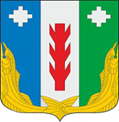 СОБРАНИЕ  ДЕПУТАТОВ ПОРЕЦКОГО МУНИЦИПАЛЬНОГО ОКРУГАЧУВАШСКОЙ РЕСПУБЛИКИРЕШЕНИЕСобрания депутатов первого созываот 29 сентября 2022 года № С-01/06с.ПорецкоеВ соответствии с Федеральным законом от 06 октября 2003 года № 131-ФЗ «Об общих принципах организации местного самоуправления в Российской Федерации»,  Законом Чувашской Республики от 29 марта 2022 г. № 25 «О преобразовании муниципальных образований Порецкого района Чувашской Республики и о внесении изменений в Закон Чувашской Республики «Об установлении границ муниципальных образований Чувашской Республики и наделении их статусом городского, сельского поселения, муниципального района, муниципального округа и городского округа», руководствуясь принципом непрерывности осуществления функций выборной публичной власти, в целях недопущения нарушения конституционных прав граждан – жителей Порецкого муниципального округа Чувашской Республики Собрание депутатов Порецкого муниципального округа Чувашской Республики решило:1. Возложить исполнение полномочий главы Порецкого муниципального округа Чувашской Республики на главу Порецкого района Чувашской Республики Васильева Леонида Григорьевича до дня вступления в должность главы Порецкого муниципального округа Чувашской Республики, избранного Собранием депутатов Порецкого муниципального округа Чувашской Республики из числа кандидатов, представленных конкурсной комиссией, по результатам конкурса. 2. Настоящее решение подлежит опубликованию в издании «Вестник Поречья» и размещению на официальном сайте Порецкого района в сети «Интернет».3. Настоящее решение вступает в силу со дня его подписания.О возложении исполнения полномочий главы Порецкого муниципального округа Чувашской Республики на главу Порецкого района Чувашской РеспубликиПредседатель Собрания депутатов Порецкого муниципального округа Л.Г.Васильев